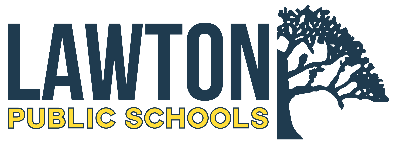 Professional Policy Development CouncilMeeting Minutes (draft)Call to orderPaul Henderson called to order the meeting of the Professional Policy Development Council at 4:16 p.m., November 13, 2019, at Shoemaker Center Auditorium.Roll call conducted a roll call per sign-in-sheet. The following persons were present: Baden, Ken (Shoemaker); Bannwarth-Walley, Marion (Pat Henry); Beede, Anna (EHS); Bowden, April (EMS); Bowling, Kristie (Freedom); Burd, Kris (TMS); Clark, Rebecca (Hugh Bish); Culbertson, Amy (Washington); Haag, Eric (EMS); Haley, Meghan (EES); Hoerbert, Lindsey (EHS); Henderson, Belinda (Freedom); Henderson, Paul (Freedom); Isham, Kathleen (TMS); Jones, Jerrold (Secondary Principal); Langston, Jennifer (Almor West);  Leslie, Charles (EHS); Nicholas, Laura (Carriage Hills); Shotts, Renee (Whittier); Snavely, Ella (Elementary  Principal); and Wilmore, Dan (MMS)Members Absent:   Baltierra, Sarina (Learning Tree); Bear, Christa (Woodland Hills); Benskin, Pam (Sp. Services); Churchwell, Michelle (EHS); Davis-Roberts, Lesley (MHS); Hall, Jonathan (Lincoln); Harrington, Phillip (MMS); Herrera, Shelly (Pioneer Park); Keene, April (Crosby Park); Keene, Brandon (Ridgecrest); Kolinski, Alexandra (Ridgecrest); Leighow, Ashlee (CMS); Mendoz, Jennifer (EMS); Mizell, Roseanne (MMS); Morlett, Bethany (CMS); Ozment, Emily (EHS); Smith, Amara (Freedom); and Veal, Tiffani (CMS)Guest: noneApproval of minutes from October 9, 2019 with amendment to Jim Jones to Jerrold Jones.  Motion by Dan Wilmore. Seconded by Renee Shotts.   Motion carried.Unfinished BusinessWe have five proposal pending from last year that will be addressed in tonight meeting.No outside food or drink at LPS eventsMotion made by Renee Shotts to send the proposal to superintendent for approval.  Second by Dan Wilmore. Motion carried.Compensation for Professional DevelopmentMotion made by April Bowden to send proposal to the finance committee to determine where funds would come from/if funds are available. Seconded by Laura Nicholas.  Motion carried.District Extension of State Military Pay Benefit to all Armed Service MembersMotion made by Laura Nicholas to send to the finance committee to determine financial impact to the district/how many staff members this would apply to.  Second by Jerold Jones.  Motion carried.School Uniform ConsistencyMotion made by Renee Shotts to send the proposal back to the author because it needs a more specific “Action Desired” with specific changes to each policy.  Second by Laura Nicholas.  Second by Nicholas.  Motion carried.Re-Vamp of the Policy for HarassmentMotion made by Renee Shotts to send the proposal back to the author because it needs a more specific “Action Desired” with specific changes to each policy.  Second by Laura Nicholas.  Motion Carried.New BusinessNew proposals  Charles Leslie presented a proposal “Responsivities of Reporting by Teachers”Reason for ProposalThere is no current policy as it relates to requiring teachers to report incidents that does not involve abuse by student to student.  This does not fall under the required DHS report, due to the fact that the abuse has not been done by a Parent/Legal Guardian or by a person with direct supervision of the student.  This is also not a teacher to student or teacher to teacher abuse so this is not covered by DCBA.Motion made by Dan Wilmore to send the proposal to the Policy Committee to review and study the proposal.  Seconded by Meghan Haley.  Motion carried.Committee Reports:Policy Committee	No reportFinance Committee	No reportElection Committee	No reportChair Report:Paul Henderson encouraged everyone to be a PPDC presence in your building.  Reach out and let staff know you are a member of PPDC and you are their voice for change.  We have the ability to change, add or remove policies and this is the avenue to use.  He also mentioned talking to staff at faculty meetings.  He thank all committee members for attending the meeting.Announcements and Scheduled Meetings:Next scheduled meeting is December 11, 2019.  Starting time is 4:15 p.m. at Shoemaker Center Auditorium.  Dr. Baden said he welcomes any input staff may have concerning the 2020-2021 school year calendar.  You can email Schyla Wright or Dr. Baden with any suggestions.  He feels some good changes will be made as to the start date of school, Thanksgiving Holiday, and take out some professional days.  He wants to take a recommended calendar to the Board before February 2020.   Dates for 2019-20 Meetings are below:October 9, 2019		February 12, 2020November 13, 2019		March 11, 2020December 11, 2019		April 8, 2020January 8, 2020		May 13, 2020AdjournmentPaul Henderson opened the floor to adjourn the meeting at 4:53 p.m.  Motion by Renee Shotts and seconded by Laura Nicholas.   Motion carried.